 Friday, November 2, 2018TIMESilver City1Silver City 2Silver City 3Silver City 4Silver City 5Silver City 6Silver City 7Blue DogDecantillonArkansas TravelerArkansas TravelerRazorback EastRazorback West8:00-8:45NWRegionalNERegionalCentral RegionWestern RegionalSWRegion SERegionalEasternRegional7:30- 4:00LOBBY AREA: Pre Registration Packet Pick Up & On- Site Registration  LOBBY AREA: Pre Registration Packet Pick Up & On- Site Registration  LOBBY AREA: Pre Registration Packet Pick Up & On- Site Registration  LOBBY AREA: Pre Registration Packet Pick Up & On- Site Registration  LOBBY AREA: Pre Registration Packet Pick Up & On- Site Registration  LOBBY AREA: Pre Registration Packet Pick Up & On- Site Registration  LOBBY AREA: Pre Registration Packet Pick Up & On- Site Registration  LOBBY AREA: Pre Registration Packet Pick Up & On- Site Registration  LOBBY AREA: Pre Registration Packet Pick Up & On- Site Registration  LOBBY AREA: Pre Registration Packet Pick Up & On- Site Registration  LOBBY AREA: Pre Registration Packet Pick Up & On- Site Registration  LOBBY AREA: Pre Registration Packet Pick Up & On- Site Registration  LOBBY AREA: Pre Registration Packet Pick Up & On- Site Registration  9:00- 9:50Keynote Speaker: Michael Warren Excavating OriginalityKeynote Speaker: Michael Warren Excavating OriginalityKeynote Speaker: Michael Warren Excavating OriginalityKeynote Speaker: Michael Warren Excavating OriginalityLab Makerspace ClosedExhibitsClosed 10:00-10:50HSU Teen Summer Workshop David Warren Our Art Our Community Sarah BensonOriginal Ideation Terra Forma CardsMichael Warren What Should I Do in the Background?P. BollmanStudent Mentor WorkshopJoy SchultzJocelyn AlveyArt Educator Lab and Makerspace ExhibitsLet’s Share: Dips &  Donuts G. BoothN. Abernathy P. SinghGelli Printing (T)Sue Anne McCoy A. RosencrantzBeyond Words(T)  BrendaSmyth Beyond Words(T)  BrendaSmyth Native American Effigy Pottery(T)Jessica CummingsCreate A Flawless Sub Tub (T)Jeri  Newberry 11:00- 12:00Closed for Lunch Set-UpClosed for Lunch Set-UpClosed for Lunch Set-UpClosed for Lunch Set-UpStudent Mentor WorkshopJoy SchultzJocelyn AlveyArt Educator Lab and Makerspace Exhibits Media ExplorationLynn SmithDon’t Get Your Pantyhose in a WadBeyond Words(T)  BrendaSmyth Beyond Words(T)  BrendaSmyth Native American Effigy Pottery(T)Jessica CummingsCreate A Flawless Sub Tub (T)Jeri  Newberry 12:00-2:00Luncheon Speakers: Paul Leopoulos of the Thea Foundation and Meg Bourne of Art Feeds               Luncheon Speakers: Paul Leopoulos of the Thea Foundation and Meg Bourne of Art Feeds               Luncheon Speakers: Paul Leopoulos of the Thea Foundation and Meg Bourne of Art Feeds               Luncheon Speakers: Paul Leopoulos of the Thea Foundation and Meg Bourne of Art Feeds               Luncheon Speakers: Paul Leopoulos of the Thea Foundation and Meg Bourne of Art Feeds               Luncheon Speakers: Paul Leopoulos of the Thea Foundation and Meg Bourne of Art Feeds               Luncheon Speakers: Paul Leopoulos of the Thea Foundation and Meg Bourne of Art Feeds               Luncheon Speakers: Paul Leopoulos of the Thea Foundation and Meg Bourne of Art Feeds               Luncheon Speakers: Paul Leopoulos of the Thea Foundation and Meg Bourne of Art Feeds               Luncheon Speakers: Paul Leopoulos of the Thea Foundation and Meg Bourne of Art Feeds               Luncheon Speakers: Paul Leopoulos of the Thea Foundation and Meg Bourne of Art Feeds               Luncheon Speakers: Paul Leopoulos of the Thea Foundation and Meg Bourne of Art Feeds               Luncheon Speakers: Paul Leopoulos of the Thea Foundation and Meg Bourne of Art Feeds               2:30-3:30Grow Your MindsJ. CatesB. Fuhrman Helping Kids Find Love for Art  C. Snow National Board Troy DeBillLesson Share Elementary & MS S.McDuffeyA. MorganJust Google It?T. Cassidy ClosedClosedSewing Silly Creatures (T)Allison Cole Pantyhose(continued)(T)Stacey Glover Narrative Necklace  (T)Sue Anne McCoyArtist to Superhero (T)Sharon Boyd-Struthers Artist to Superhero (T)Sharon Boyd-Struthers Advanced Drawing (T)Warren Utsler3:45-4:45ClosedClosedSewing Silly Creatures (T)Allison Cole  Come STEAM It Up!(T)J. Cates Narrative Necklace  (T)Sue Anne McCoyArtist to Superhero (T)Sharon Boyd-Struthers Artist to Superhero (T)Sharon Boyd-Struthers Art Feeds~ Van Gogh: A Mobile Art Center (North Parking Lot) Intervals: 10:00 AM, 11:00 AM, 2:30 PM, 3:45 PMArt Feeds~ Van Gogh: A Mobile Art Center (North Parking Lot) Intervals: 10:00 AM, 11:00 AM, 2:30 PM, 3:45 PMArt Feeds~ Van Gogh: A Mobile Art Center (North Parking Lot) Intervals: 10:00 AM, 11:00 AM, 2:30 PM, 3:45 PMArt Feeds~ Van Gogh: A Mobile Art Center (North Parking Lot) Intervals: 10:00 AM, 11:00 AM, 2:30 PM, 3:45 PMArt Feeds~ Van Gogh: A Mobile Art Center (North Parking Lot) Intervals: 10:00 AM, 11:00 AM, 2:30 PM, 3:45 PMArt Feeds~ Van Gogh: A Mobile Art Center (North Parking Lot) Intervals: 10:00 AM, 11:00 AM, 2:30 PM, 3:45 PMArt Feeds~ Van Gogh: A Mobile Art Center (North Parking Lot) Intervals: 10:00 AM, 11:00 AM, 2:30 PM, 3:45 PM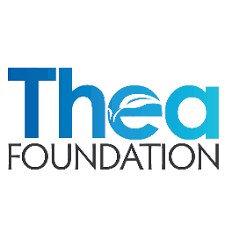 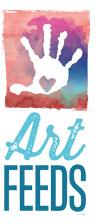 Have a safe trip home!  I hope you were inspired with innovative techniques and ideas to take back to your classroom!   Have a safe trip home!  I hope you were inspired with innovative techniques and ideas to take back to your classroom!   Have a safe trip home!  I hope you were inspired with innovative techniques and ideas to take back to your classroom!   Have a safe trip home!  I hope you were inspired with innovative techniques and ideas to take back to your classroom!   